АДМИНИСТРАЦИЯ  БАБУШКИНСКОГО  МУНИЦИПАЛЬНОГО ОКРУГА ВОЛОГОДСКОЙ  ОБЛАСТИПОСТАНОВЛЕНИЕ   30.01.2024 года	                                                                                            № 81с. им. БабушкинаО присвоении кадастрового номераобъекту недвижимого имущества	Руководствуясь пунктом 27 статьи 16  Федерального закона от 06 октября 2003 года №131-ФЗ «Об общих принципах организации местного самоуправления в Российской Федерации»,  постановлением Правительства Российской Федерации  от 19.11.2014 г. №1221 «Об утверждении Правил присвоения, изменения и аннулирования адресов», Уставом Бабушкинского муниципального округа Вологодской области,	ПОСТАНОВЛЯЮ:	1. Присвоить кадастровый номер объекту недвижимого имущества – дому, расположенному  по адресу: «Российская Федерация, Вологодская область, муниципальный округ Бабушкинский село им. Бабушкина, улица Пролетарская, дом 1» кадастровый номер 35:15:0101010:91.	2. Начальнику Территориального сектора Бабушкинский администрации Бабушкинского муниципального округа внести сведения в Государственный адресный реестр.	3. Настоящее постановление подлежит размещению на официальном сайте Бабушкинского муниципального округа в информационно-телекоммуникационной сети «Интернет», вступает в силу со дня подписания.	4. Контроль за исполнением настоящего постановления возложить на начальника Территориального сектора Бабушкинский администрации Бабушкинского муниципального округа.Глава округа                                                                                     Т.С. Жирохова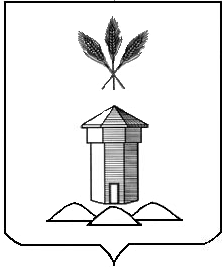 